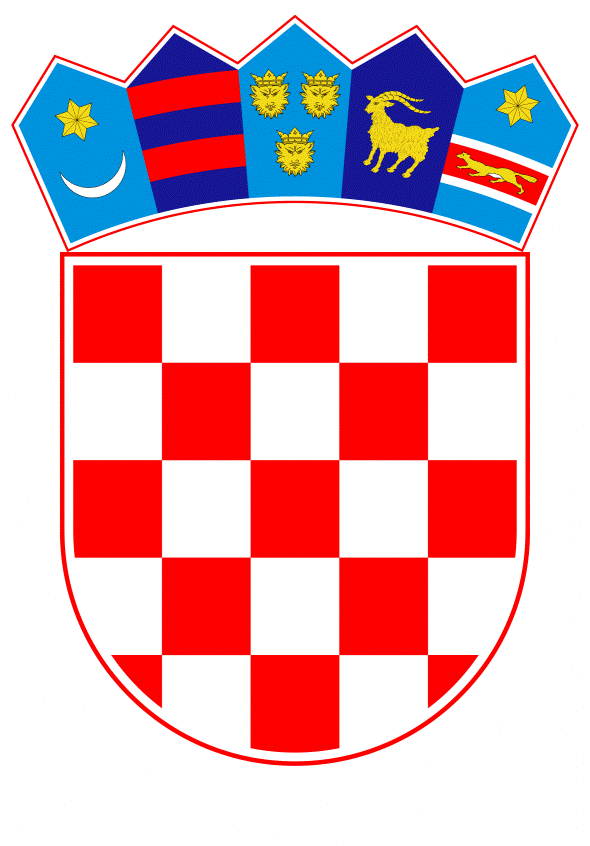 VLADA REPUBLIKE HRVATSKEZagreb, 22. travnja 2021.______________________________________________________________________________________________________________________________________________________________________________________________________________________________PrijedlogNa temelju članka 22. stavka 6. Zakona o potpomognutim područjima (»Narodne novine«, broj 118/18), Vlada Republike Hrvatske je na sjednici održanoj ___________ 2021. donijelaODLUKUO NAKNADI JEDINICAMA LOKALNE SAMOUPRAVE NA POTPOMOGNUTIM PODRUČJIMA KOJU PLAĆAJU JAVNE USTANOVE VEZANO ZA UPRAVLJANJE ZAŠTIĆENIM PODRUČJIMAI.Ovom Odlukom utvrđuje se visina naknade i način isplate kao i prihvatljivi troškovi za korištenje naknade kao namjenskog prihoda za zaštićena područja.II.Pravo na naknadu ostvaruju jedinice lokalne samouprave na potpomognutim područjima koje na svom području imaju evidentirano zaštićeno područje kao i jedinice lokalne samouprave koje se prema vrijednosti indeksa razvijenosti nalaze u zadnjoj četvrtini iznadprosječno rangiranih jedinica lokalne samouprave te na svom području imaju evidentirano zaštićeno područje. III.Javna ustanova koja sukladno posebnom zakonu upravlja zaštićenim područjem te ostvaruje godišnji neto prihod od prodaje ulaznica za posjećivanje zaštićenog područja veći od 20.000.000,00 kuna dužna je jedinicama lokalne samouprave iz točke II. ove Odluke isplatiti naknadu sukladno odluci koju će donijeti ministarstvo nadležno za zaštitu prirode, do 30. travnja tekuće godine za prethodnu godinu.Godišnji neto prihod od prodaje ulaznica predstavlja prihod ostvaren od prodaje ulaznica tijekom jedne kalendarske godine umanjen za iznos poreza na dodanu vrijednost.IV.Ukupna godišnja visina naknade utvrđuje se u odnosu na razinu godišnjeg neto prihoda koji ostvari javna ustanova u prethodnoj godini od prodaje ulaznica za posjećivanje zaštićenog područja, površinu jedinice lokalne samouprave evidentiranu kao zaštićeno područje i broj stanovnika jedinice lokalne samouprave. Ukupna godišnja visina naknade za jedinice lokalne samouprave na potpomognutim područjima može iznositi do 6% neto prihoda koji javna ustanova iz točke III. ove Odluke ostvari u prethodnoj godini od prodaje ulaznica za posjećivanje zaštićenog područja.Ukupna godišnja visina naknade za jedinice lokalne samouprave koje se prema vrijednosti indeksa razvijenosti nalaze u zadnjoj četvrtini iznadprosječno rangiranih jedinica lokalne samouprave može iznositi do 5,5% neto prihoda koji javna ustanova iz točke III. ove Odluke ostvari u prethodnoj godini od prodaje ulaznica za posjećivanje zaštićenog područja.Izračun naknade iz stavka 1. ove točke računa se na temelju sljedeće formule:                                                       Vn(n) = Sr(n) x Kvn(n)Vn(n) - visina naknade za JLS pod rednim brojem nSr(n) - sredstva za raspodjelu za JLS pod rednim brojem nKvn(n) - koeficijent visine naknade JLS pod rednim brojem n                                                                  Kbst(n) + Kpzp(n)                                                Kvn(n) =  ------------------------                                                                                2Kbst(n) - koeficijent broja stanovnika JLS pod rednim brojem nKpzp(n) - koeficijent površine zaštićenog područja JLS pod rednim brojem n                                                                                 Bst(n)                                                      Kbst(n) =  0,5 x ---------                                                                                    BstBst(n) - broj stanovnika (prema zadnjem službenom popisu) JLS pod rednim brojem nBst – ukupan broj stanovnika (prema zadnjem službenom popisu) svih JLS                                                                                 Pzp(n)                                                      Kpzp(n) = 1,5 x ---------                                                                                     PzpPzp(n) – površina zaštićenog područja na teritoriju JLS pod rednim brojem nPzp – ukupna površina zaštićenih područja JLS-a koja ostvaruje pravo na naknaduV.Prihvatljivi troškovi za korištenje naknade su isključivo troškovi provedbe projekata zaštite  prirode, izgradnje komunalnih vodnih građevina za javnu vodoopskrbu i javnu odvodnju, održavanju čistoće naselja te sakupljanju i obradi komunalnog otpada. Jedinica lokalne samouprave je dužna prilikom korištenja naknade voditi računa da aktivnosti uključene u projekte i troškovi vezani uz iste ne podliježu dvostrukom financiranju iz drugih projekata, programa ili sustava financiranja iz javnih sredstava državnog proračuna i/ili proračuna Europske unije.                                                                         VI.Jedinica lokalne samouprave koja ne utroši sav iznos sredstava naknade tijekom godine u kojoj su sredstva zaprimljena, može taj iznos prenijeti u sljedeću godinu i koristiti ih, sukladno odredbama ove Odluke i Zakona o potpomognutim područjima. Ukoliko jedinica lokalne samouprave ne iskoristi prenesena sredstva iz stavka 1. ove točke do kraja godine u koju su sredstva prenesena, ista je dužna izvršiti povrat neiskorištenih sredstava javnoj ustanovi iz točke III. ove Odluke, do 28. veljače sljedeće godine.VII.Jedinica lokalne samouprave dostavit će izvješće o utrošenim sredstvima i financiranim projektima ministarstvu nadležnom za zaštitu prirode i ministarstvu nadležnom za regionalni razvoj, do 28. veljače za prethodnu godinu.VIII.Ministarstvo nadležno za zaštitu prirode formirat će zajedno s ministarstvom nadležnim za regionalni razvoj Povjerenstvo koje će utvrditi opravdanost trošenja namjenskih sredstava na temelju izvješća iz točke VII. ove Odluke.  IX.Povjerenstvo će svoje mišljenje dostaviti ministarstvu nadležnom za regionalni razvoj koje, uz prethodnu suglasnost ministarstva nadležnog za zaštitu prirode, donosi odluku o daljnjim isplatama naknade.X.U slučaju da Povjerenstvo utvrdi da je jedinica lokalne samouprave nenamjenski utrošila sredstva, ministarstvo nadležno za regionalni razvoj, uz prethodnu suglasnost ministarstva nadležnog za zaštitu prirode, donosi odluku o uskrati daljnjih isplata naknade te će zatražiti od jedinice lokalne samouprave povrat isplaćenih sredstava javnoj ustanovi iz točke III. ove Odluke.XI.Isplata naknade za 2020. godinu, način utroška sredstava kao i prijenos neutrošenih sredstava iz 2019. godine, izvršit će se sukladno Odluci o visini naknade, načinu isplate kao i prihvatljivim troškovima za korištenje naknade zbog zaštićenih prirodnih područja (»Narodne novine«, 102/15), jedinicama lokalne samouprave iz točke II. iste Odluke.“XII.Danom stupanja na snagu ove Odluke prestaje važiti Odluka o visini naknade, načinu isplate kao i prihvatljivim troškovima za korištenje naknade zbog zaštićenih prirodnih područja (»Narodne novine«, broj 102/15).XIII.Ova Odluka stupa na snagu osmoga dana od dana objave u „Narodnim novinama“.Klasa: ________________Urbroj: _________________Zagreb, ____________ 2021.         Predsjednik
 _____________________,                                                                                                        v. r. mr.sc. Andrej PlenkovićO b r a z l o ž e nj ePrijedlog odluke o naknadi jedinicama lokalne samouprave na potpomognutim područjima koju plaćaju javne ustanove vezano za upravljanje zaštićenim područjimaVisina naknade, način isplate kao i prihvatljivi troškovi za korištenje naknade kao namjenskog prihoda za zaštićena područja do sad su se utvrđivali prema Odluci o visini naknade, načinu isplate kao i prihvatljivim troškovima za korištenje naknade zbog zaštićenih prirodnih područja (»Narodne novine«, 102/15) koja je donesena tijekom 2015. godine.Zakonom o potpomognutim područjima („Narodne novine“ 118/18) u članku 22. utvrđena je obveza donošenja nove Odluke o naknadi jedinicama lokalne samouprave na potpomognutim područjima koju plaćaju javne ustanove vezano za upravljanje zaštićenim područjima (u nastavku teksta: Prijedlog odluke). Slijedom navedenog, Ministarstvo regionalnoga razvoja i fondova Europske unije  pripremilo je u suradnji s ministarstvom nadležnim za zaštitu prirode, Prijedlog odluke. Svrha Odluke je utvrđivanje visine novčane naknade, uvjeti pod kojima je javna ustanova koja upravlja zaštićenim područjem dužna isplaćivati naknadu, prihvatljivi troškovi za korištenje naknade te obuhvat područja, odnosno jedinice lokalne samouprave (JLS) koje mogu ostvariti pravo na naknadu.Sukladno navedenom zakonskom propisu po prvi put je uključen i podatak o broju stanovnika koji žive na području JLS-a na čijem se području nalazi zaštićeno područje, a čime je izmijenjen način izračuna visine naknade u odnosu na trenutno važeću Odluku iz 2015. godine.Prilikom izrade Prijedloga Odluke, u svrhu postizanja financijske i pravične ravnoteže, u izračun visine naknade su uključeni korektivni faktori čime površina JLS-a evidentirana kao zaštićeno područje, zbog kojeg JLS ima ograničeno raspolaganje svojim područjem, značajnije doprinosi visini naknade u odnosu na doprinos visini naknade koji se ostvaruje temeljem broja stanovnika JLS-a.Sredstva naknade namijenjena su isključivo za projekte zaštite prirode, izgradnje komunalnih vodnih građevina za javnu vodoopskrbu i javnu odvodnju, održavanje čistoće naselja te sakupljanje i obradu komunalnog otpada.Primjenom Odluke očekuje se povećanje prihoda jedinica lokalne samouprave koje na svom području imaju evidentirano zaštićeno područje, a razmjerno će se smanjiti prihodi javnih ustanova koje upravljaju zaštićenim područjem (Nacionalni park Plitvice i Nacionalni park Krka).Budući da nova Odluka, tijekom 2019. i 2020. godine nije donesena, na temelju točke III. Odluke o visini naknade, načinu isplate kao i prihvatljivim troškovima za korištenje naknade zbog zaštićenih prirodnih područja iz 2015. godine, vršila se isplata naknade za 2019. godinu, a na isti način planira se vršiti i isplata naknade za 2020. godinu što je i predloženo točkom XI. Prijedloga nove odluke.Naknada za 2019. godinu isplaćena je u iznosu od 21.966.424,65 kn slijedećim jedinicama lokalne samouprave: Općini Vrhovine, Općini Rakovica, Općini Saborsko, Općini Plitvička Jezera, Općini Kistanje, Gradu Drnišu, Gradu Skradinu, Općini Promina, Općini Ervenik i Gradu Kninu.Predlagatelj:Ministarstvo regionalnoga razvoja i fondova Europske unije  Predmet:Prijedlog odluke o naknadi jedinicama lokalne samouprave na potpomognutim područjima koju plaćaju javne ustanove vezano za upravljanje zaštićenim područjima